Dodavatel:Veolia Energie ČR, a.s.28. října 3337/7, Moravská Ostrava, 702 00 OstravaZapsáno Krajským v soudem obchodním v Ostravě rejstříku, sp.zn.B vedeném318	Statutární město OlomoucIČO: 45193410	Horní náměstí 583DIČ CZ45193410779 11 OlomoucOdběratel:Statutární město OlomoucHorní náměstí 583, 779 OO Olomouc Zapsáno ve veřejném rejstříku, vedeném u Krajského soudu v Ostravě, SP. zn Pr 989 IČO: 00299308DIČ: CZ00299308Platnost pro rok.	2020Pro odběrné místo.	C510-545/001	Název OM: Statutární město Olomouc, Hynaisova IOMěřící místo.	Sazba.	……..Odběratel prohlašuje, že rozdělení podlahových ploch odpovídá skutečnosti a že nahlási dodavateli každou změnu výměry podlahové plochy bytových a nebytových prostor.Plnění odběru tepla podle tohoto diagramu je podmíněno uzavřením ”Ujednání o ceně”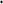 Zmocněnec odběratele pro jednání: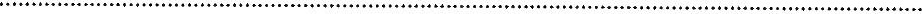 (jméno, telefon, email)Další ujednáni: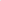 Smluvní strany se dohodly, že má-li být tato smlouva/dodatek/příloha v souladu se zákonem č. 340/2015 Sb., o registru smluv ('ZRS”), uveřejněna prostřednictvím registru smluv, pak její uveřejnění se zavazuje zajistit bez zbytečného odkladu, nejpozději do 15 dnů ode dne jejího uzavření, na své náklady postupem stanoveným výše uvedeným zákonem odběratel. Před uveřejněním této smlouvy/dodatku/přílohy v registru smluv zajistí odběratel znečitelnění těch ustanoveni, která představují výjimku z povinnosti uveřejnění podle Š3 odst. 1,2 ZRS, a to ustanovení tvořící obchodní taymství dodavatele (cena tepla za GJ, objem tepla v GJ za určité období, velikost smluvního výkonu, cena za kW/MW smluvního výkonu, výše záloh, cenové vzorce) a dále osobní údaje, vč. podpisových vzorů zástupců smluvních stran. V případě, že odběratel neuveřejnění smlouvu/dodatekjpřílohu v registru smluv ve výše dohodnuté lhůtě, je dodavatel oprávněn tuto smlouvu/dodatek/přílohu v registru smluv uveřejnit sám. V případě porušení povłnnosti odběratele uvedené v tomto ustanovení, odpovídá tento dodavateli za majetkovou i nemaJetkovou újmu.Tato smlouva/dodatek/příloha je platná ode dne jeho podpisu oběma smluvními stranami a účinnosti nabývá dne l. ledna 2020 nebo dnem zveřejnění v registru smluv, podléhá-li tomuto zveřejnění, a to dle toho, který okamžik nastane později. Nabude-li tato smlouva/dodatek/příloha účinnosti dnem zveřejnění v registru smluv, pak se smluvní strany dohodly, že ujednání obsažená v této smlouvě/dodatku/příloze se použiji i na právní poměry ze smlouvy/dodatku/přílohy, vzniklé mezi smluvními stranami od 1. ledna 2020 do okamžiku nabytí účinnosti tohoto ujednání.Olomouc dne 09.01.2020	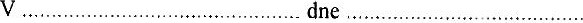 Strana 1 z 1Císlo smlouvy:42042DIAGRAM NA DODÁVKU  A ODBĚR TEPLARegion:RSTMMěsícTepelná energie v GJMW sjednané pro výpočet stálého platuMW sjednané pro výpočet stálého platuMěsícTepelná energie v GJMW sjednané pro výpočet stálého platuMW sjednané pro výpočet stálého platuMěsícTepelná energie v GJnebytybytyMěsícTepelná energie v GJnebytybytyleden…..,000,0000,000červenec…..,000,0000,000únor…..,000,0000,000srpen…..,000,0000,000březen…..,000,0000,000září…..,000,0000,000duben…..,000,0000,000říjen…..,000,0000,000květen…..,000,0000,000listopad…..,000,0000,000červen…..,000,0000,000prosinec…..,000,0000,000Celkem za rokCelkem za rokCelkem za rokCelkem za rok……..,00nebytybytyPodlahová plocha (m2)Podlahová plocha (m2)Podlahová plocha (m2)Podlahová plocha (m2)…….,000,00Podlahová plocha (ml) - pro rozúčtováníPodlahová plocha (ml) - pro rozúčtováníPodlahová plocha (ml) - pro rozúčtováníPodlahová plocha (ml) - pro rozúčtování0,000,00Počet bytových jednotek zásobovaných tepelnou energiíPočet bytových jednotek zásobovaných tepelnou energiíPočet bytových jednotek zásobovaných tepelnou energiíPočet bytových jednotek zásobovaných tepelnou energiíPodíl dodaného tepla (O/o)Podíl dodaného tepla (O/o)Podíl dodaného tepla (O/o)Podíl dodaného tepla (O/o)1 oo,oo0,00Za dodavatele:…………………..obchodní náměstekZa odběratele: